福建省厦门第二中学（厦门大学附属第二中学）2017年秋季初一足球班招生简章福建省厦门第二中学（厦门大学附属第二中学）是福建省首批重点中学、省一级达标学校、省文明学校、全国开展校园足球工作优秀学校、国家体育传统项目学校。学校现有两个校区，初中部校区位于“海上花园”鼓浪屿，高中部校区位于五缘湾畔的五缘学村，是厦门市办学历史最悠久的学校。学校坚持“立足素质教育，促进学生全面发展”的办学宗旨，重视学生的个性发展和整体素质的提高。厦门二中的前身英华中学是我国现代足球运动的发祥地之一，百余年来，足球运动经久不衰,培养了众多的足球明星和人才。2016年获得中国初中男子校园足球联赛总决赛冠军和中国中学生足球协会杯比赛初中组亚军等佳绩。为弘扬足球传统办学特色,经厦门市教育局批准,2017年秋季我校继续招收全寄宿制足球特长生,单独办班。具体规定如下:一、招生对象2004年9月1日以后出生，小学阶段在学籍所在校实际就读的福建省小学应届毕业生，且符合各设区市教育主管部门规定的小升初报名条件、身体适宜参加竞技体育活动。二、招生人数男生30名（守门员不超过3名），其中面向厦门市招收20名，面向福建省招收10名。三、报名办法（一）报名时间：即日起至2017年5月4日。（二）报名地点：福建省厦门第二中学（鼓浪屿校区）德育处。（三）报名手续：1.填写《厦门二中2017年初一足球体育班招生报名登记表》。报名表可从厦门二中校园网主页www.xmerzhong.cn下载打印，或者可直接到鼓浪屿校区或五缘湾校区德育处索取。2.本人及户主的户口复印件、相关获奖证书原件和复印件。（A4纸复印）3.正面免冠一寸彩色照片3张。4.小学六年级学生体格检查表（A4纸复印件）。5.二级甲等医院或更高级别医院提供的心电图和肝功能检查报告。（四）报考注意事项：1.每位考生只能报考一所学校、一个项目，不得兼报。2.报考市直属学校特长招生的学生须参加市教育局统一组织的特长测试，录取时如学生愿意调剂，在未被填报学校录取的前提下，将根据特长测试成绩调剂到同类项目未完成招生计划的其他直属学校。四、招生原则（一）坚持公平、公正、公开的原则。（二）坚持择优录取、宁缺毋滥的原则。五、测试项目（详见附件2）测试对象——非守门员：（一）专项身体素质测试（35分）1.30米直线不同间距绕杆跑（10分）2.5×25米折返跑（10分）3.灵活性、协调性综合测试（15分）（二）基本技术测试（35分）1.带球转身射门（15分）2.20米运球绕杆射门（20分）（三）比赛能力测试（30分）分优秀、良好、及格、不及格四个等级，对考生的技术运用、战术意识、比赛作风等方面进行评价。测试对象——守门员：（一）身体专项测试(30分)1.立定跳远（15分）2.灵活性、协调性综合测试（15分） （二）守门员专项技术(40分)1.接球技术（10分）2.扑球技术（10分）3.手抛球抛准（10分）距离20米，单球用手抛到指定区域内。4.发球门球和踢凌空球（10分）限定20米宽度范围内，超过范围成绩无效。 （三）比赛能力测试（30分）：进行3V3或4V4的小型比赛，在比赛中对守门员比赛能力进行评定。针对学生技术运用，战术意识，比赛作风等方面进行评价分优秀、良好、及格、不及格四个等级。六、考生领取准考证、熟悉考场时间：2017年5月12日9：00～11：00。地点：厦门二中高中部（五缘西四里1号五缘学村）行政楼一楼大厅。测试时间及地点 时间：2017年5月13日地点：厦门二中高中部英华足球场八、录取办法1.从专业测试成绩合格（总分不低于60分）的考生中按成绩由高到低确定拟录取名单。若合格考生人数少于招生名额，则按实际的合格人数录取，不递补。2.公示：在厦门市教育局、厦门二中网站公示，公示期7天。3.被录取的考生不再参加2017年初招电脑派位。4.有下列情形之一者，取消其录取资格。 （1）测试过程中有违纪、违规行为者。（2）已被其他特色学校、特色班提前录取的学生。备注：1.2017年4月29日（星期六）为招生开放日。接待时间为上午9︰00～11︰00，下午3︰00～ 5︰00，欢迎家长考生到校咨询、参观（其中9︰00～10︰30为足球班级训练观摩、八人制对抗赛）。2.校园开放日详细地址：厦门市思明区鼓浪屿安海路14号（福建省厦门第二中学初中部）3.报名咨询电话：15396253635 林老师                 18150087686 陈老师4.乘船指南：   （1）拥有厦门市身份证及在厦交社保的乘客：需携带身份证或有效厦门市社会保障卡到厦门轮渡码头乘船；   （2）外地户籍且没有在厦交社保的乘客：凭二代身份证或户口本(仅限未满16周岁的未成年人）提前进行预约购票，凭证件到东渡邮轮码头或海沧嵩屿码头乘船。预约购票可通过厦门轮渡有限公司电子商务网站（http://e.xmferry.com）或微信订票。厦门轮渡微信订票二维码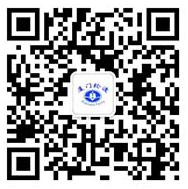     附件1：厦门二中2017年初一足球体育班招生报名登记表附件2：足球测试项目及图解福建省厦门第二中学厦门大学附属第二中学2017年4月25日